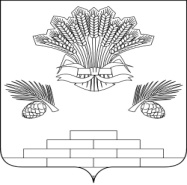 АДМИНИСТРАЦИЯ ЯШКИНСКОГО МУНИЦИПАЛЬНОГО ОКРУГАПОСТАНОВЛЕНИЕот «07» марта 2023 г. № 286-пЯшкинский муниципальный  округОб утверждении схемы расположения земельного участкана кадастровом плане территории, расположенного по адресу: Российская Федерация, Кемеровская область – Кузбасс, Яшкинский муниципальный округ, поселок городского типа Яшкино, улица Садовая, земельный участок 27/2, площадью 1249 кв. м	Рассмотрев заявление  ГБУ «Центр ГКО и ТИ Кузбасса», руководствуясь Земельным кодексом Российской Федерации, Федеральным законом от 25.10.2001 № 137-ФЗ «О введении в действие Земельного кодекса Российской Федерации» (в том числе ч.10 ст.3.5), Федеральным Законом от 06.10.2003 № 131-ФЗ «Об общих принципах организации местного самоуправления в Российской Федерации», Федеральным законом от 24.07.2007 № 221-ФЗ «О кадастровой деятельности», Уставом Яшкинского муниципального округа,  администрация Яшкинского муниципального округа постановляет:1. Утвердить прилагаемую схему расположения земельного участка  на кадастровом  плане территории в кадастровом квартале 42:19:0302023 из земель, государственная (муниципальная) собственность на которые не разграничена, площадью 1249 кв.м, расположенного по адресу: Российская Федерация, Кемеровская область – Кузбасс, Яшкинский  муниципальный округ, поселок городского типа  Яшкино, улица Садовая, земельный участок 27/2, категория  земель – «Земли населённых пунктов», территориальная зона – «Ж3 – зона блокированной и усадебной жилой застройки».2. Срок действия настоящего постановления об утверждении схемы расположения земельного участка на кадастровом плане территории составляет 2 года с момента его подписания.3. Заявитель, обратившийся с заявлением об утверждении схемы расположения земельного участка, имеет право на обращение без доверенности с заявлением о государственном кадастровом учете образуемого земельного участка.4. Контроль за исполнением настоящего постановления возложить на и.о. начальника МКУ «Управление имущественных отношений» - заместителя главы Яшкинского муниципального округа М.А.Коледенко.5. Настоящее постановление вступает в силу с момента подписания.И.о. главы Яшкинскогомуниципального округа                                                                               А.А. Юрманов